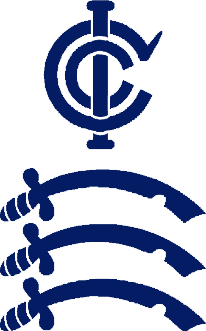 Ickenham Cricket ClubOak Avenue, Ickenham, Middlesex UB10 8UTClub Development PlanUpdated: November 2019 ConsultationThis plan was developed in consultation with the Officers and Assistant Officers of the Ickenham Cricket Club (ICC) and was approved and adopted by the Club Committee, at the November 2019 Club Committee meeting, on Wednesday, 20th November 2019.The Development Plan has been posted to the Club’s website, displayed on the Club noticeboard, is an agenda item for each Annual General Meeting (AGM) held before the end of November each year, and sent to all members of the Club.The plan remains under constant review and has been placed as a standing quarterly item on the Club Committee meeting agenda.Background and StatusThe Club has been in existence for 170 years and is one of the oldest institutions in Ickenham village. The Club, situated at the end of Oak Avenue, has occupied its current site since 1928 (or thereabouts). The freehold of the main ICC cricket ground is entrusted to the Club’s Trustees, appointed in accordance with ICC Club rule 37.The Club is affiliated to the England and Wales Cricket Board (ECB) through Middlesex Cricket. Additionally, the Club is associated with, and a member of, the Middlesex Colts Association, Morrant Thames Valley Cricket League, Lords International Chess Valley League, Women’s Cricket Southern League and the Middlesex Association of Cricket Groundsmen.The Club has Clubmark status approved by the ECB.The Club is registered with HMRC as a Community Amateur Sports Club (CASC).Aims and ObjectivesThe principal objective of the Club is set out in our Club rules:“… the promotion and encouragement of amateur cricket within the community …”The Club achieves this by:Supporting the doctrine of “cricket for all in the community”.Encouraging participation at all levels both on and off the field.Providing coaching and practise facilities.Maintaining high standards of behaviour and sportsmanship.The Club’s strategy for the foreseeable future is to strengthen the men’s senior sides, continue support for the development of women’s cricket, within our Club and our community, and to continue to operate a vibrant colt’s section developing our boys and girls to play senior cricket at Ickenham CC. The Club will achieve this by continuing its efforts to:Develop the senior playing teams through consistently challenging players and teams to strive for improved results and provide positive role models to all Club members through achievement and success.Harness and develop young cricketers so they have an opportunity to contribute to the game of cricket at all levels and to play an active role in our Club, and do so regardless of sex, age, disability, ethnicity, nationality, sexual orientation, religion or other beliefs.CommitteeThe management of the club is vested in the Officers of the Club who form the Club Committee:Additionally, the President is an ex-officio member of the Club Committee.There are also six Assistant Officers, who support the Officers of the Club Committee:Assistant Honorary SecretaryAssistant Honorary TreasurerAssistant Bar ChairmanSocial Members RepresentativeAssistant Club Welfare OfficerFixture SecretaryMembershipThe age/gender demographic of our Club membership is as follows: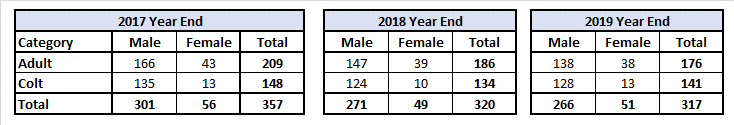 We do not hold details of black and ethnic minority for adult members.Our colt member’s demographics are as follows, obtained from information provided by parents/carers on colt’s membership registrations and proportionally extrapolated from data provided to represent all colts in 2019.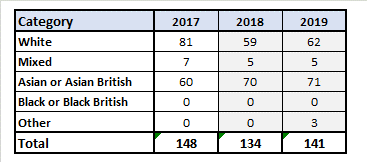 Our 2019 membership numbers by categories have remained relatively steady over recent years, with another gratifying increase in the number of older colts playing senior cricket at a level that is suitable to their ability.  The club's ethos remains to encourage colts, as soon as they reach the minimum age and want to participate, to have the opportunity to play in senior cricket matches.Our Colt’s Foundation Group continues to be a first key step into cricket for children from age four and upwards and is an essential tenant of our approach to attracting new colts. Our ethos has always been to allow the younger boys and girls, wishing to join our Foundation Group (school year 6 and below) and play cricket for the first time, with two free ‘try-out’ weeks to be sure that they, and their parents/carers, are happy and comfortable before committing themselves to membership of Ickenham Cricket Club.FinanceThe finances of the club remained positive at the end of the 2018/19 financial year, on 30th September 2019 at  £61,470.As well as player and member subscriptions, additional funds are raised through the bar, hire of clubhouse and ground for functions, the sale of cricket clothing, donations, an annual Fun Day event, sales of refreshments at colts training on Fridays and Sundays, social events and various fundraising activities.The Club Committee are considering replacement or renovation of our net facilities, which we believe will cost circa. £30/£40,000 which may be sourced wholly or partly from a grant, together with further potential upgrading of some of the boundary fencing, for which grants will also be sought.Partnerships and other linksThe three ICC cricket grounds are used on occasions by Middlesex over 50’s and over 60’s teams, other cricket teams and by local schools, a local cricket coach and the Ickenham Church Holiday Club for cricket events.  In addition to providing cricket, the Club’s facilities are used for other activities through association with other bodies within the local community, with several charity events hosted during our 2018/19 financial year. During the close season our facilities are let to a private tutor and the local community for wedding receptions, Christening parties, children’s and adult’s birthday parties and funeral wakes.Ickenham Cricket Club is an active member of Hillingdon Youth Cricket Alliance and has links with junior and senior schools within our local community. FacilitiesThe Club owns the freehold of its principal ground. Additionally, the Club has two licences, from the London Borough of Hillingdon, and maintains two further cricket grounds in land adjacent to the main ICC cricket ground. The third pitch was brought back into commission in 2012 having not been used as a cricket ground since around 2000.Club TeamsAdultsColtsRepresentative Cricket for Colts, Men and Women: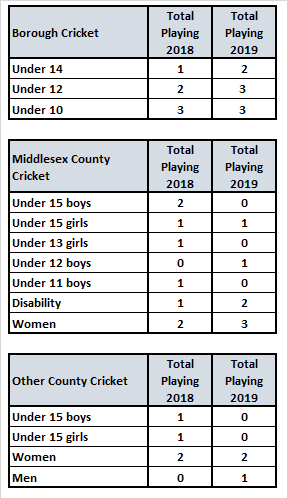 Planned DevelopmentsRoleNameEmailClub ChairmanSteve Roomchairman@ickenhamcc.co.ukHonorary SecretaryChris Simssecretary@ickenhamcc.co.ukHonorary TreasurerChris Lawtontreasurer@ickenhamcc.co.ukChairman of the Cricket Sub-CommitteeRishi Sonicricket@ickenhamcc.co.ukChairman of the Colts Sub-CommitteeSteve Marnercolts@ickenhamcc.co.ukChairman of the Bar Sub-CommitteePeter Simsbar@ickenhamcc.co.ukChairman of the Ground Sub-CommitteeRichard Cromptonground@ickenhamcc.co.ukChairman of the House Sub-CommitteeVacantsecretary@ickenhamcc.co.ukChairman of External Sponsorship and Grants Sub-CommitteeVacantsecretary@ickenhamcc.co.ukChairman of the Social and Internal Fund-Raising Sub-CommitteeHarry Collettsocial@ickenhamcc.co.ukClub Welfare OfficerChristine Lewiswelfare@ickenhamcc.co.uk1st pitch
Main Ground2nd pitch
“The Deanery”3rd pitch
“Hayward’s Heath”No. of fine turf playing pitches898No. of non-turf playing pitches000No. of fine turf practice pitches200No. of non-turf practice pitches300Men’s Saturday 1st XIMorrant Thames Valley Cricket League – Division 2aMen’s Saturday 2nd XIMorrant Thames Valley Cricket League – Division 4bMen’s Saturday 3rd XIMorrant Thames Valley Cricket League – Division 6aMen’s Saturday 4th XIMorrant Thames Valley Cricket League Division 9bMen’s Sunday 1st XILords International Chess Valley Sunday 1st XI League - Division 2Under 21 Development XIMiddlesex Development LeagueWomen’s XIWomen's Cricket Southern League - PremiershipUnder 19Middlesex T20 LeagueUnder 17Middlesex North Area League Division 1Under 17 girlsMiddlesex Seaxes LeagueUnder 15 Middlesex North Area League Division 2Under 14Middlesex North Area League Under 13 Middlesex North Area League Division 1Under 12Middlesex North Area League Under 11Middlesex North Area League Division 1Under 10AMiddlesex Colts Association North Area Gubby Allen Under 10BMiddlesex Colts Association North Area Gubby Allen DevelopmentClubmark AccreditationClubmark AccreditationClubmark AccreditationClubmark AccreditationClubmark AccreditationAimTo maintain standards to Clubmark specification.To maintain standards to Clubmark specification.To maintain standards to Clubmark specification.To maintain standards to Clubmark specification.To maintain standards to Clubmark specification.ObjectiveProcessKey partnerLead personsTimescaleCostTo retain Clubmark accreditationECB Clubmark evidence and site checklistsMiddlesex County Cricket Board Development ManagerHon. SecretaryColts SecretaryClub CommitteeOngoingNoneAdditional notesDevelopmentSenior Cricket (Men)Senior Cricket (Men)Senior Cricket (Men)Senior Cricket (Men)Senior Cricket (Men)AimStrengthen senior sides by maintaining and continuously improving the standard of coaching and training for all senior players, particularly the 1st XI squad. 
(Provide regular opportunities for colts (boys and girls) to play senior cricket.Strengthen senior sides by maintaining and continuously improving the standard of coaching and training for all senior players, particularly the 1st XI squad. 
(Provide regular opportunities for colts (boys and girls) to play senior cricket.Strengthen senior sides by maintaining and continuously improving the standard of coaching and training for all senior players, particularly the 1st XI squad. 
(Provide regular opportunities for colts (boys and girls) to play senior cricket.Strengthen senior sides by maintaining and continuously improving the standard of coaching and training for all senior players, particularly the 1st XI squad. 
(Provide regular opportunities for colts (boys and girls) to play senior cricket.Strengthen senior sides by maintaining and continuously improving the standard of coaching and training for all senior players, particularly the 1st XI squad. 
(Provide regular opportunities for colts (boys and girls) to play senior cricket.ObjectiveProcessKey partnerLead personTimescaleCostProvide facilities that will allow players to fulfil their potential Continue regular selection of younger colts to our men’s teams.Increase training facilities for colts transitioning into the senior gameWinter nets programme for 2019/20 concluded.UKCC Level 2 coaches and Coach Support WorkersCricket & Colts ChairmenWomen’s XI captain/RepresentativeOther captainsOngoingCosts are absorbed into normal Club activities.Funding for winter net practice programmeAdditional notesThe ICC Saturday 1st & 3rd  XI’s won their respective leagues and have been promoted to the Thames Valley Cricket League Division 1 and Division 5 respectively. The Saturday 4th XI is primarily to enable younger developing colts to start their transition into senior cricket.  In 2019, all Senior Men’s teams are competing in the Thames Valley League in 2019.The ICC Saturday 1st & 3rd  XI’s won their respective leagues and have been promoted to the Thames Valley Cricket League Division 1 and Division 5 respectively. The Saturday 4th XI is primarily to enable younger developing colts to start their transition into senior cricket.  In 2019, all Senior Men’s teams are competing in the Thames Valley League in 2019.The ICC Saturday 1st & 3rd  XI’s won their respective leagues and have been promoted to the Thames Valley Cricket League Division 1 and Division 5 respectively. The Saturday 4th XI is primarily to enable younger developing colts to start their transition into senior cricket.  In 2019, all Senior Men’s teams are competing in the Thames Valley League in 2019.The ICC Saturday 1st & 3rd  XI’s won their respective leagues and have been promoted to the Thames Valley Cricket League Division 1 and Division 5 respectively. The Saturday 4th XI is primarily to enable younger developing colts to start their transition into senior cricket.  In 2019, all Senior Men’s teams are competing in the Thames Valley League in 2019.The ICC Saturday 1st & 3rd  XI’s won their respective leagues and have been promoted to the Thames Valley Cricket League Division 1 and Division 5 respectively. The Saturday 4th XI is primarily to enable younger developing colts to start their transition into senior cricket.  In 2019, all Senior Men’s teams are competing in the Thames Valley League in 2019.DevelopmentSenior Cricket (Women)Senior Cricket (Women)Senior Cricket (Women)Senior Cricket (Women)Senior Cricket (Women)AimPromote women’s cricket at both Club and community level and maintain, the improve the standard of coaching, training and skills of all senior women players.Promote women’s cricket at both Club and community level and maintain, the improve the standard of coaching, training and skills of all senior women players.Promote women’s cricket at both Club and community level and maintain, the improve the standard of coaching, training and skills of all senior women players.Promote women’s cricket at both Club and community level and maintain, the improve the standard of coaching, training and skills of all senior women players.Promote women’s cricket at both Club and community level and maintain, the improve the standard of coaching, training and skills of all senior women players.ObjectiveProcessKey partnerLead personTimescaleCostIncrease amount of cricket available to women at the Club and their involvement in cricket and the Club generally.(i) Enter women’s league and cup competitions
(ii) Some Women’s matches on the main square
(iii) Hold women’s tournament (iv) Greater involvement in women coaching both boys and the younger girls (and vice versa)(v) Encourage attendance at Cricket Committee and social/general club activitiesWomen’s Cricket Southern LeagueUKCC Level 2 coaches and Coach Support WorkersCricket Chairman Women’s Cricket Captain/Representative Colts ChairmanOngoingCosts are absorbed into normal Club activitiesFunding for 2019/2020 winter net practice programmeAdditional notesThe ICC Women’s XI will return to the Women's Cricket Southern League – Championship in season 2020.The ICC Women’s XI will return to the Women's Cricket Southern League – Championship in season 2020.The ICC Women’s XI will return to the Women's Cricket Southern League – Championship in season 2020.The ICC Women’s XI will return to the Women's Cricket Southern League – Championship in season 2020.The ICC Women’s XI will return to the Women's Cricket Southern League – Championship in season 2020.DevelopmentJunior Cricket (Colts)Junior Cricket (Colts)Junior Cricket (Colts)Junior Cricket (Colts)Junior Cricket (Colts)AimObserve all coaching requirements, in respect of junior, and adult, coach to pupil ratios, to enable best class coaching facilities.Observe all coaching requirements, in respect of junior, and adult, coach to pupil ratios, to enable best class coaching facilities.Observe all coaching requirements, in respect of junior, and adult, coach to pupil ratios, to enable best class coaching facilities.Observe all coaching requirements, in respect of junior, and adult, coach to pupil ratios, to enable best class coaching facilities.Observe all coaching requirements, in respect of junior, and adult, coach to pupil ratios, to enable best class coaching facilities.ObjectiveProcessKey partnerLead personTimescaleCostIncrease numbers of UKCC Level 2 coaches and Coach Support Workers Build succession plan including a new coach recruitment programmeMiddlesex CricketColts ChairmanColts SecretaryOngoingProvided coaches offer voluntary coaching to ICC their training costs and ECB CA subscriptions are met by the ClubAdditional notesEach year the Club invests over £2,000 on coaches to provide coaching facilities for the Foundation (under 11 and below) group.Each year the Club invests over £2,000 on coaches to provide coaching facilities for the Foundation (under 11 and below) group.Each year the Club invests over £2,000 on coaches to provide coaching facilities for the Foundation (under 11 and below) group.Each year the Club invests over £2,000 on coaches to provide coaching facilities for the Foundation (under 11 and below) group.Each year the Club invests over £2,000 on coaches to provide coaching facilities for the Foundation (under 11 and below) group.DevelopmentRecruitment – Colts, Senior Male and Female Playing MembersRecruitment – Colts, Senior Male and Female Playing MembersRecruitment – Colts, Senior Male and Female Playing MembersRecruitment – Colts, Senior Male and Female Playing MembersRecruitment – Colts, Senior Male and Female Playing MembersAimMaintain membership at a sustainable level.Maintain membership at a sustainable level.Maintain membership at a sustainable level.Maintain membership at a sustainable level.Maintain membership at a sustainable level.ObjectiveProcessKey partnerLead personTimescaleCostRemain vibrant and healthy membership numbers.Hold colt’s open days and ‘two-week trial’ for both boys and girls.Develop closer links with local schoolsRemain ‘open’ to the communityThrough Hillingdon Youth Cricket AllianceContact local schools and develop strong working relationships. Leverage Social-MediaHillingdon Youth Cricket AllianceLocal schoolsSocial MediaClub ChairmanColt’s ChairmanColt’s Secretary Membership & Hon. SecretarySocial Member’s RepresentativeOngoingNoneAdditional notesWhilst looking externally for quality players to join the Club and play for our men’s and women’s XIs, we also remain heavily committed to the home-grown philosophy. During the 2019 cricket season we again recruited several new very young colts to the club.Whilst looking externally for quality players to join the Club and play for our men’s and women’s XIs, we also remain heavily committed to the home-grown philosophy. During the 2019 cricket season we again recruited several new very young colts to the club.Whilst looking externally for quality players to join the Club and play for our men’s and women’s XIs, we also remain heavily committed to the home-grown philosophy. During the 2019 cricket season we again recruited several new very young colts to the club.Whilst looking externally for quality players to join the Club and play for our men’s and women’s XIs, we also remain heavily committed to the home-grown philosophy. During the 2019 cricket season we again recruited several new very young colts to the club.Whilst looking externally for quality players to join the Club and play for our men’s and women’s XIs, we also remain heavily committed to the home-grown philosophy. During the 2019 cricket season we again recruited several new very young colts to the club.DevelopmentMembership CommunicationsMembership CommunicationsMembership CommunicationsMembership CommunicationsMembership CommunicationsAimMaintain good communications with the membershipMaintain good communications with the membershipMaintain good communications with the membershipMaintain good communications with the membershipMaintain good communications with the membershipObjectiveProcessKey partnerLead personTimescaleCostRetain and grow membership and ensure club news is effectively disseminated. Social mediaICC WebsiteICC NewslettersICC Annual Surveyn/aHon. SecretaryMembership & Hon. SecretarySocial Member’s RepresentativeOn goingn/aAdditional notesThe Club has an up to date website and is researching other methods of communication through advances in technology, such as live score updates from matches.The Club has an up to date website and is researching other methods of communication through advances in technology, such as live score updates from matches.The Club has an up to date website and is researching other methods of communication through advances in technology, such as live score updates from matches.The Club has an up to date website and is researching other methods of communication through advances in technology, such as live score updates from matches.The Club has an up to date website and is researching other methods of communication through advances in technology, such as live score updates from matches.DevelopmentImprovement of Net Practice FacilitiesImprovement of Net Practice FacilitiesImprovement of Net Practice FacilitiesImprovement of Net Practice FacilitiesImprovement of Net Practice FacilitiesAimRepair/Re-furbish/Replace existing practice nets surface and netting.Research and consider potential alternative locations for replacement practice nets.Repair/Re-furbish/Replace existing practice nets surface and netting.Research and consider potential alternative locations for replacement practice nets.Repair/Re-furbish/Replace existing practice nets surface and netting.Research and consider potential alternative locations for replacement practice nets.Repair/Re-furbish/Replace existing practice nets surface and netting.Research and consider potential alternative locations for replacement practice nets.Repair/Re-furbish/Replace existing practice nets surface and netting.Research and consider potential alternative locations for replacement practice nets.ObjectiveProcessKey partnerLead personTimescaleCostImprove practice net facilities for all playing members.Consult and planSeek grants and sponsorship to fund the project and a partner to complete the ground worksClub ChairmanGround ChairmanCricket ChairmanColts ChairmanChairman – External Grants & Sponsorship2019/2021c. £30,000 - £40,000Additional notesThe Club has replaced the net winding mechanisms and the netting itself. The net surface requires attention/repair/replacement.The Club has replaced the net winding mechanisms and the netting itself. The net surface requires attention/repair/replacement.The Club has replaced the net winding mechanisms and the netting itself. The net surface requires attention/repair/replacement.The Club has replaced the net winding mechanisms and the netting itself. The net surface requires attention/repair/replacement.The Club has replaced the net winding mechanisms and the netting itself. The net surface requires attention/repair/replacement.DevelopmentUpgrade Oak Avenue Boundary FencingUpgrade Oak Avenue Boundary FencingUpgrade Oak Avenue Boundary FencingUpgrade Oak Avenue Boundary FencingUpgrade Oak Avenue Boundary FencingAimTo reduce the inconvenience to players and neighbours when balls are hit out of the ground.To reduce the inconvenience to players and neighbours when balls are hit out of the ground.To reduce the inconvenience to players and neighbours when balls are hit out of the ground.To reduce the inconvenience to players and neighbours when balls are hit out of the ground.To reduce the inconvenience to players and neighbours when balls are hit out of the ground.ObjectiveProcessKey partnerLead personTimescaleCostNew fencing on the Oak Avenue boundary of the groundReview options for grants.A suitable contractor and club volunteersGround ChairmanBar ChairmanHon. SecretaryCricket ChairmanExternal Sponsorship and Grants Chairman2020/22c. £30,000Additional notesThe Club spent £2,000 increasing the height of one boundary fence to six metres, in 2018.The Club spent £2,000 increasing the height of one boundary fence to six metres, in 2018.The Club spent £2,000 increasing the height of one boundary fence to six metres, in 2018.The Club spent £2,000 increasing the height of one boundary fence to six metres, in 2018.The Club spent £2,000 increasing the height of one boundary fence to six metres, in 2018.DevelopmentMain Cricket Ground DrainageMain Cricket Ground DrainageMain Cricket Ground DrainageMain Cricket Ground DrainageMain Cricket Ground DrainageAimRenew existing drainage systemRenew existing drainage systemRenew existing drainage systemRenew existing drainage systemRenew existing drainage systemObjectiveProcessKey partnerLead personTimescaleCostImprove drainage of main cricket ground Introduce new drainage to cover the whole of the main ICC cricket ground, which will work in tandem with the existing but aging drainage systemSeek grants and sponsorship to fund the project and a partner to complete the ground worksGround ChairmanBar ChairmanHon. SecretaryCricket ChairmanExternal Sponsorship and Grants Chairman2020/22c. £40,000 - £50,000Additional notesDevelopmentRepair and Re-paint the White Rendered Facia of the Pavilion.Repair and Re-paint the White Rendered Facia of the Pavilion.Repair and Re-paint the White Rendered Facia of the Pavilion.Repair and Re-paint the White Rendered Facia of the Pavilion.Repair and Re-paint the White Rendered Facia of the Pavilion.AimImprove the look of the outside of the pavilion and protect the facias from the winter weather.Improve the look of the outside of the pavilion and protect the facias from the winter weather.Improve the look of the outside of the pavilion and protect the facias from the winter weather.Improve the look of the outside of the pavilion and protect the facias from the winter weather.Improve the look of the outside of the pavilion and protect the facias from the winter weather.ObjectiveProcessKey partnerLead personsTimescaleCostRemove and repair the damaged rendering, add a ‘drip rail’ and paint the facia White facia repainted by volunteer member Review options and pricing to repair damaged rendering.Acting House Chairmen ICC Member VolunteersBar ChairmanHon. SecretaryComplete before 2020 season.c. £400Additional notesDevelopmentReplace Clubhouse Main Entrance DoorsReplace Clubhouse Main Entrance DoorsReplace Clubhouse Main Entrance DoorsReplace Clubhouse Main Entrance DoorsReplace Clubhouse Main Entrance DoorsAimImprove Clubhouse Security and better control Front Door Key management.Improve Clubhouse Security and better control Front Door Key management.Improve Clubhouse Security and better control Front Door Key management.Improve Clubhouse Security and better control Front Door Key management.Improve Clubhouse Security and better control Front Door Key management.ObjectiveProcessKey partnerLead personsTimescaleCostImprove Clubhouse SecurityBetter Control the distribution and availability of door keys.Review options with three potential suppliers.Keys to the new front door managed by Club Committee OfficersActing House Chairmen & West End Glass, RuislipHon. SecretaryBar ChairmanClub Committee OfficersHon. SecretaryBar ChairmanHon. SecretaryBar ChairmanClub Committee OfficersCompleted       1st May 2019Completed       1st May 2019   £2,165 + VAT   £139 Additional notesDevelopmentRedecoration of Main Clubhouse & Changing RoomsRedecoration of Main Clubhouse & Changing RoomsRedecoration of Main Clubhouse & Changing RoomsRedecoration of Main Clubhouse & Changing RoomsRedecoration of Main Clubhouse & Changing RoomsAimMaintain and approved decoration and cleanliness of Clubhouse and Changing RoomsMaintain and approved decoration and cleanliness of Clubhouse and Changing RoomsMaintain and approved decoration and cleanliness of Clubhouse and Changing RoomsMaintain and approved decoration and cleanliness of Clubhouse and Changing RoomsMaintain and approved decoration and cleanliness of Clubhouse and Changing RoomsObjectiveProcessKey partnerLead personsTimescaleCostMaintain and improve clubhouse decorationAnnual review of work required to be done to maintain facilities.Approval of proposed expenditure by Club Committee.Acting House ChairmenHon. SecretaryBar ChairmanClub Committee OfficersActing House ChairmenHon. SecretaryBar ChairmanReview annually during January/February. Obtain budget approval. Complete approved works before cricket resumes each season.Annual expenditure approved by the Club Committee.The two-front facing, large changing rooms were thoroughly cleaned and re-painted, in September, ready for regular weekly weekend hire throughout the winter months.Additional notes